Children Services SectionMay 19, 2017Virtual Meeting via Adobe ConnectAttendance:Candace Worrell, President		Lanora Melillo, 1st Vice President		Jessica Bauer, 2nd Vice President 		Theresa Foster, Secretary/Treasurer	Colleen Affrime, Past President		Doug Baldwin	Sophie BrookoverPham CondelloJen FitzgeraldLisa O’ShaughnessyShaunterria OwensDana SkwirutWelcome/Call to Order  Candace: I'm going to call the meeting to orderApproval of Minutes  Candace: Motion to approve last meetings minutes
  Candace: Could someone second that?
  Lanora Melillo: I can second
  Candace: GreatOld Business	Conference (Report from Lanora Meilllio)  Candace: Lanora, You are up
  Lanora Melillo: Hi everyone, give me a second to type everything out.
  Lanora Melillo: From what I could tell, all of our programs were well attended this year during the conference. Some of the highlights that I heard were people enjoyed the Baker and Taylor Title Talk
  Lanora Melillo: A lot of people also enjoyed the skype conversation with Chris Grabenstein
  Lanora Melillo: We also got feedback that people enjoyed demoing from the low-tech panel. I have not heard any updates from the conference committee regarding the numbers or actual feedback
  Lanora Melillo: Once I get that, I will share. Next year the conference will once again be held at Harrah's
  Candace: Late May next year!
  Lanora Melillo: Yes, late May and I believe towards the end of the week
  Lanora Melillo: However, I am trying to find those dates
  Lanora Melillo: Please give me a second
  Jess Bauer: And Wed-Fri!
  Jess Bauer: May 30
  Lanora Melillo: Thank you Jess!
  Lanora Melillo: I do not have the date yet when panels for next year are due; however, the state is requesting panels for the Youth Services Forum
  Lanora Melillo: I will be reaching out to those that did not get their panel approved to see if they would like to submit for this
  Lanora Melillo: That is all that I have on the conference for now
  Lanora Melillo: Candace - let me know when you're ready for the next part
  Candace: Lanora, I thought the Brown Bag Lunch was fantastic
  Lanora Melillo: Thanks, yes that one was also great. I thought it was really nice that the YASS group teamed up with us
  Candace: I thought it was very useful to new members and should be carried over to next year
  Jess Bauer: I agree!
  Candace: If there are any comments or questions about conference?New Business	Planning Next Year! (Lanora Meillio)  Candace: Ok Lanora, Planning for next year!
  Lanora Melillo: Thanks. So, I have already e-mailed the board members for next year.
  Lanora Melillo: We have set the first three dates starting in September
  Lanora Melillo: Before I mention them, I want to say that I was pre-selected for Federal Jury Duty for a case that could take up to 8 weeks
  Colleen Affrime: Oh no!
  Lanora Melillo: The case starts in September
  Candace: Goodness, that's a long case
  Lanora Melillo: So, after summer reading... Pham and I already talked and if need be, she will assist. Thank you, Pham!
  Pham: Anytime!  That's what I'm here for.
  Candace: Between Pham and me, we can handle it. No worries
  Lanora Melillo: Yes, I go in this June to fill out paperwork then find out in August if I'm selected 100%
  Pham: That's a long one.
  Lanora Melillo: So, the dates that we have so far are: Sept. 15 at Old Bridge, 10/20 - Online, 11/8 - Joint meeting with YASS at the Talking Book and Braille Center
  Lanora Melillo: The other one is 12/15 which I was thinking of having the Toolbox for
  Lanora Melillo: Madison Public Library has agreed to hold the room for us, but I just need to confirm with Emily
  Lanora Melillo: BCCLS Youth Services Group also agreed participate as well
  Lanora Melillo: What are everyone’s thoughts on that?
  Colleen Affrime: Where is Madison?  North?
  Jen Fitzgerald: Sounds good.  What time for all of these?
  Candace: Right by Morristown
  Candace: Up 287
  Lanora Melillo: I am thinking probably 10am, but I will confirm as we get closer
  Lanora Melillo: Yes, it's by Morristown. It's North/Central
  Pham: Jen- if you need directions to Old Bridge let me know!  :)
  Lanora Melillo: The online meetings can be at any time
  Jen Fitzgerald: I'm not sure, Pham, I might get lost ;)
  Lanora Melillo: Other updates - NJLA has given us our own e-mail. I will share this with the board members. In the e-mail, I created google docs with all the conference information from this current year
  Pham: ssa Great!~
  Lanora Melillo: We also now have our own Skype address
  Lanora Melillo: and I wanted to get thoughts on creating a CSS Closed Facebook Group and anonymous area for children's librarians to ask questions
  Lanora Melillo: I created an icon for CSS as well
  Colleen Affrime: idk how many people check out our Facebook and whether anonymity would increase interaction or not
  Colleen Affrime: If it is something you want to do I'd say go for it.
  Jen Fitzgerald: Personally, I don't check FB much at all, but I think I'm an outlier
  Lanora Melillo: That is true. I just know that the YASS one is very popular
  Lanora Melillo: But, just putting the thought out there.
  Pham: We can try it and if it's not worth it, we can take it down
  Lanora Melillo: I am working on the 2018 dates and I have been in contact with some librarians.
  Lanora Melillo: That is true
  Dana Skw: What is the benefit to having it be closed?
  Lanora Melillo: After talking to Rosy Wagner, we are trying to get member services to host more "all age" types of meet ups. One of my ideas is a scavenger hunt
  Lanora Melillo: It allows people to share and seek mentor advice without worrying about their supervisor, director or even patrons are reading
  Lanora Melillo: It would be more of a support group and not something that would take over CSS
  Colleen Affrime: Like the Library Support Network (I think that's what they're called)
  Lanora Melillo: Yes, like that but for Children's librarians
  Dana Skw: Makes sense! I think it’s worth trying
  Theresa Foster: I agree.
  Lanora Melillo: I can try my best to set it up to beta test it by the end of the month.
  Pham: It's our crazy season, so I'm sure we understand if you don't get a chance until our summer reading actually kick offs
  Lanora Melillo: Thanks! Yes, we are all multi-tasking right now.
  Lanora Melillo: The only other thing that I wanted to add was to get everyone's thoughts on doing a survey monkey to see how we can better serve our members
  Pham: I think that's a great idea.
  Dana Skw: Agreed
  Colleen Affrime: I agree.
  Candace: Lanora, are you ready to move on to the next item on the agenda?  Lanora Melillo: YesReports from subcommittees	Summer Reading Committee (Report from Natalie Cheetham)  Candace: Natalie submitted her report ahead of time.The Summer Reading Committee met on Friday, May 12th at the Franklin Township Library in Somerset.  This meeting served as our end-of-the-year wrap-up, as well as our first meeting of the 2018 season.  Liz Hoens was named as a co-chair to serve alongside Natalie Cheetham, and Beth Vredenburg was named secretary.We discussed what worked and what didn’t work at the workshops this year and the awesome attendance at our presentation of author/illustrator David Macaulay at NJLA this year.Anyone is more than welcome to share any summer reading related posts to our Facebook page.  We’d really like more traffic.We are already looking ahead to 2018 with the theme Libraries Rock!  We discussed several changes that we hope to implement for next year’s workshops, as well as becoming more of a presence outside of the workshops.Our future meeting dates are:Friday, September 29 October Manual Packing TBDFriday, December 12 Friday, January 5Friday, February 16Friday, May 11All meetings begin at 10am at the Franklin Township Library in Somerset.We have our 4 workshops tentatively scheduled for March, but I am awaiting confirmation from the locations.Please feel free to direct any questions/comments to njlasummerreading@gmail.comRespectfully submitted,Natalie CheethamNJ Summer Reading Co-Chair  Candace: Any questions or comments on Summer Reading Committee?	State Library (Report from Sharon Rawlins)  Candace: Sharon also submitted her report ahead of time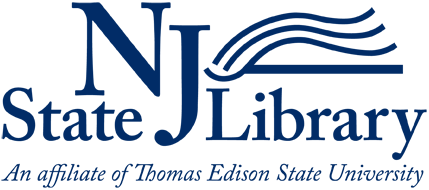 NJSL Report for CSS Executive Board Meeting, May 19, 2017Submitted by Sharon Rawlins, Youth Services Specialist for Lifelong Learning, NJ State LibraryDeadline to Apply for Fade to Books Grant Extended until May 19thThe New Jersey State Library, in partnership with the Long Branch Public Library and the Bridge of Books Foundation, is pleased to announce a new grant opportunity for public libraries who join with their local barbershops in an effort to promote youth literacy in their communities. Begun as a pilot project in Long Branch, Fade to Books recognizes the role of the barbershop as a community gathering space and the role of the barber as a mentoring figure for young men and boys.In their grant applications, public libraries may identify up to five barbershops with whom they will work on the Fade to Books project. The Bridge of Books Foundation will select new and gently used books to be donated to create free libraries in each partnering barbershop. Materials will be in English, and if requested, in Spanish, suitable for children up to age 12. Funds will also be designated for the cost of bookshelves in each partnering barbershop and for an end of project celebration. Barbers will encourage their young clients to select books to read as they sit in the waiting area and/or during their haircuts. Libraries and their partnering barbershops will determine additional ways to encourage reading and potential incentives, such as tracking the number of books read to earn a free haircut. Library staff will receive training. Additionally, marketing materials will be shared with the libraries and the barbershops.Grant guidelines and application are now available (note: the guidelines and application documents still have the original deadline date, even though the deadline has been extended). Applications are due to the New Jersey State Library by 4:00 P.M. on May 19, 2017. Please see the guidelines and application for complete information about the application process and dates. Questions about this grant opportunity may be directed to Peggy Birdsall Cadigan, MLS, Deputy State Librarian, Innovation & Strategic Partnerships, pcadigan@njstatelib.org or (609)278-2640 ext. 113.Call for Program Proposals for 2017 Youth Services Forum to be held Oct. 23, 2017Do you have a great idea/program/experience that you would like to share with your fellow Youth Services Librarians?  The 2017 Youth Services Forum planning committee is soliciting for program proposals. The Forum is scheduled for Monday, Oct. 23, 2017 at the Monmouth County Library in Manalapan. If you’d like to submit a proposal, please use GOOGLE FORMS   to submit your proposal.If you do not have all the information, such as the speakers’ names, please indicate TBA. The deadline to submit a proposal is June 16, 2017. Thank you! I know so many of you have fabulous ideas that will make this the best Forum yet! If you have any questions, please contact Project Manager Jennifer Schureman, Gloucester County Library System, jschureman@gcls.org, 856-223-6027, or Project Coordinator Sharon Rawlins, Youth Services Specialist, NJ State Library, srawlins@njstatelib.org, 609-278-2640 ext. 116.
2017 CSLP Teen Video Challenge The NJ summer reading committee received entries from seven NJ public libraries participating in the 2017 Teen Video Challenge (2017 TVC), a CSLP sponsored national video competition for teens (ages 12 – 18) in public libraries to create videos that promote reading, libraries, and the 2017 CSLP teen summer reading slogan, “Build a Better World.” The judges selected Bordentown Public Library Branch of the Burlington County Library as the winner of the challenge. Each of the four teens who created the winning video will receive a certificate of acknowledgment, as will the teens’ library. The library will also receive a gift certificate to purchase up to $50 in prizes from Demco/Upstart. Each state’s winning video is being promoted nationwide on the CSLP website. The winners from each state were announced on April 12, 2017 by CSLP during their Annual Meeting. Check out NJ’s winning video posted on the summer reading page of the NJ State Library’s website and all the participating states’ winners on CSLP’s website.NJ Summer Reading and CSLP on Pinterest, Facebook and Twitter:Just a reminder that the NJ Statewide Summer Reading Program is on Pinterest:https://www.pinterest.com/njsummerreading/& Facebook: https://www.facebook.com/njlasummerreading/~Please feel free to post!CSLP is also on Pinterest:https://www.pinterest.com/cslpreads/childrens-2017-cslp-summer-reading-build-a-better-/ Facebook: https://www.facebook.com/cslpreadsand Twitter: https://twitter.com/hashtag/cslpPlease check out all the information on these sites!Other Organizations: Summer Meal ResourcesHere are some useful resources for libraries that might want to become a summer food site, are already doing so, or who just want to promote the program. The toolkit at this site Lunch at the Library has every single resource you would need to operate or promote a summer meal site. The Food Research and Action Center (FRAC) also developed this one pager: http://frac.org/wp-content/uploads/fracfacts-libraries-summer-afterschool-meals.pdfThe US Department of Agriculture (USDA) has bookmarks promoting summer meals (one side is in English/other side Spanish) that they would love to get out to the community. These are available free of charge to libraries and large quantities are available. A great resource to distribute with your summer reading sign-up info! See the bookmarks at: https://www.fns.usda.gov/sites/default/files/sfsp/bookmark-17.pdf
No Kid Hungry has created customizable flyers, postcards, yard signs, and bookmarks you can use to promote summer meal sites in your community. Available for download from: https://bestpractices.nokidhungry.org/summer-meals/outreach-materials  Candace: Let me know when you get done reading that :)
  Jen Fitzgerald: Done reading, but are you going to send out all the links via email later ?
  Candace: Yes, it will be sent out by Theresa in our minutes
  Jen Fitzgerald: Great, thanks
  Colleen Affrime: Just over 20 min to do that Fade grant!GSCBA Nothing to report  Candace: GSCBA reps couldn't attend today and had nothing to report.	NJLA Executive Board (Report from Jessica Bauer)  Candace: Jess, you are up
  Jess Bauer: I also have nothing to report about the Executive Board Meetings.  I didn't attend one at Conference.
  Candace: OkPublic Policy Nothing to Report  Candace: Nothing from Public PolicyPerformer’s Showcase (Report from Jessica Bauer)  Candace: Anything on Performer's Showcase
  Jess Bauer: We are busy trying to firm up the roster!
  Candace: I'm looking forward to it!
  Jess Bauer: NJLA has given us our own e-mail.  Lanora Melillo: Jess - will it be at the same location?
  Jess Bauer: Yes, same location
  Jess Bauer: Monmouth County Library
  Lanora Melillo: Thanks
  Jess Bauer: Manalapan
  Jess Bauer: Diane and I are more co-chairs this year and I am watching and learning as we go back and forth with performers about time slots, etc.
  Candace: Great! Much better to ease in
  Jess Bauer: That’s all from me :)
  Candace: Does anyone else have anything to share?
  Candace: All right then that concludes our meeting.  Thanks for coming everyone. Have a great summer!